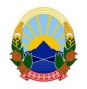    И З В Р Ш И Т Е Л                                                                 	                 Премтим Ќерими именуван за подрачјето     на Основниот суд    Куманово,  Крива Паланка  и Кратово    ул. 11-ти Октомври бб, лок. Хотел Куманово                  			              тел. 031-511-388; izvrsitel@premtimqerimi.eu.mk                                    		  	                                                                                          И.бр.904/2017ЈАВНА ОБЈАВА(врз основа на член 46-б, од Законот за измени и дополнувања на Законот за извршување, Сл. Весник бр. 8 од 17.01.2008 година)Извршителот Премтим Ќерими постапувајќи по предлог на доверителот Комерцијална банка АД Скопје од Скопје  и седиште на  ул.Орце Николов бр.3,  против солидарните должници  ДПТУ МАК-КОЖА ДОО увоз-извоз Куманово од Куманово со седиште на ул. Индустриска бб, и  Никола Ѓорѓиевски од Куманово со живеалиште на  ул.Теофан Економов бр.19, заради остварување на парично  побарување   , на ден 20.05.2019 го ПОВИКУВАсолидарниот должник Никола Ѓорѓиевски да се јави во канцеларијата на извршителот Премтим Ќерими од Куманово ,  на ул. 11-ти Октомври бб, лок. Хотел Куманово,  Куманово, заради доставување на Извештај за задржан данок на додадена вредност во постапка на присилна наплата и присилно извршување (ДДВ – ПНПИ ) од 09.05.2019  год, заведено со И.бр.904/2017 ВО РОК ОД  3(ТРИ) ДЕНА, сметано од денот на  објавување на ова јавно повикување во јавното гласило. СЕ ПРЕДУПРЕДУВА должникот Никола Ѓорѓиевски дека ваквиот начин на доставување се смета за уредна достава и дека за негативните последици кои можат да настанат ги сноси самата странка. 	Оваа објава се објавува еднократно во дневен весник Нова Македонија и на веб страната на Комора на Извршители на Република Македонија .ИЗВРШИТЕЛ 								          Премтим Ќерими